V ЛИДЕР-ФОРУМ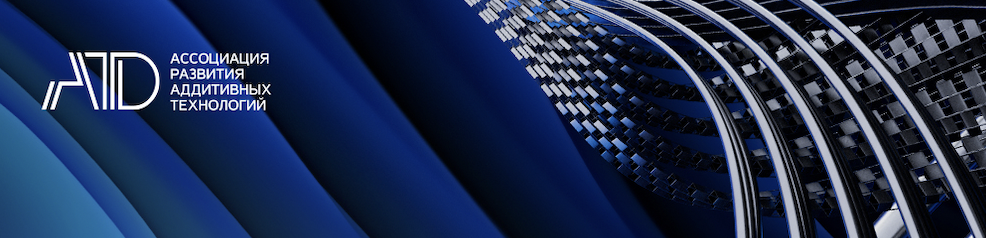 АДДИТИВНЫЕ ТЕХНОЛОГИИ - НОВАЯ РЕАЛЬНОСТЬ20-21 ноября 2023 года | 10:00-17:00г. Казань, Республика Татарстан IT-Park им. Башира Рамеева, Спартаковская ул., 2АРХИТЕКТУРА ПРОГРАММЫДЕЛОВАЯ ПРОГРАММАДеньВремяХоллКонференц-залЗал-трансформерМалый залПН20.11.202309:00-10:00Регистрация участниковПН20.11.202310:00-10:30ВыставкаОфициальное открытие ФорумаКарьерный марафонПН20.11.202310:30-12:00ВыставкаТематическая сессия "Атомная промышленность"Карьерный марафонТематическая сессия "Строительство"ПН20.11.202312:15-13:45ВыставкаТематическая сессия "Авиация и космос"Карьерный марафонСессия "Наука. Кадры. Будущее"ПН20.11.202314:00-15:30ВыставкаТематическая сессия "Машиностроение"Карьерный марафонОткрытый диалог о выборе профессии в АТ ПН20.11.202315:45-17:00ВыставкаТематическая сессия "Автомобилестроение"Карьерный марафонНочьтехнологий20:00-08:00Конкурс студенческих проектов по аддитивным технологиямКонкурс студенческих проектов по аддитивным технологиямКонкурс студенческих проектов по аддитивным технологиямКонкурс студенческих проектов по аддитивным технологиямВТ21.11.202309:00-10:00Регистрация участниковЗащита студенческих проектов и награждение победителейВТ21.11.202310:00-10:30Презентация принтераКарьерный марафонВТ21.11.202310:45-12:00Пленарная сессияКарьерный марафонВТ21.11.202312:00-12:15Пресс-конференцияКарьерный марафонВТ21.11.202312:30-14:00Панельная дискуссия "Аддитивные технологии как драйвер развития промышленности и обеспечения ее технологического суверенитета"Карьерный марафонВТ21.11.202314:15-15:15Открытый диалог с космонавтом Карьерный марафонМедицина ВТ21.11.202315:30-16:00Мастер-класс от StereotechКарьерный марафонМедицина ВРЕМЯЗАЛСОДЕРЖАНИЕСОДЕРЖАНИЕДЕНЬ ПЕРВЫЙ, 20 ноября 2023 г.ДЕНЬ ПЕРВЫЙ, 20 ноября 2023 г.ДЕНЬ ПЕРВЫЙ, 20 ноября 2023 г.ДЕНЬ ПЕРВЫЙ, 20 ноября 2023 г.ОТКРЫТИЕ ФОРУМАОТКРЫТИЕ ФОРУМАОТКРЫТИЕ ФОРУМАОТКРЫТИЕ ФОРУМА10:00 — 10:30Конференц-зал, 2 этажОфициальное открытие V юбилейного Лидер-Форума «Аддитивные технологии — новая реальность» Приветственные словаОфициальное открытие V юбилейного Лидер-Форума «Аддитивные технологии — новая реальность» Приветственные слова10:00 – 17:00Зал-трансформер, 2 этажКарьерный марафонКарьерный марафон10:00 – 17:00Холл, 1 этажВыставка изделий и оборудования для 3D-печатиВыставка изделий и оборудования для 3D-печатиТЕМАТИЧЕСКИЕ СЕССИИТЕМАТИЧЕСКИЕ СЕССИИТЕМАТИЧЕСКИЕ СЕССИИТЕМАТИЧЕСКИЕ СЕССИИ10:30 — 12:00Конференц-зал, 2 этажСессия «Атомная промышленность»Вопросы:— Проникновение аддитивных технологий в атомную промышленность в сравнение с другими системообразующими отраслями промышленности. — Обзор актуальных аддитивных технологий в этой сфере. Какие технологии развиваются быстрее и почему?— На сколько импортозамещение реализовано в этой сфере?— Какие аддитивные технологии применяют лидеры рынка? Какое конкурентное преимущество это им даёт? — Что мешает более быстрому и повсеместному внедрению аддитивных технологий? Модератор: Шевченко Андрей Борисович, директор по технологическому развитию, Госкорпорация «Росатом».Формат: открытая дискуссия, презентация кейсов.Сессия «Атомная промышленность»Вопросы:— Проникновение аддитивных технологий в атомную промышленность в сравнение с другими системообразующими отраслями промышленности. — Обзор актуальных аддитивных технологий в этой сфере. Какие технологии развиваются быстрее и почему?— На сколько импортозамещение реализовано в этой сфере?— Какие аддитивные технологии применяют лидеры рынка? Какое конкурентное преимущество это им даёт? — Что мешает более быстрому и повсеместному внедрению аддитивных технологий? Модератор: Шевченко Андрей Борисович, директор по технологическому развитию, Госкорпорация «Росатом».Формат: открытая дискуссия, презентация кейсов.12:15 — 13:45Конференц-зал, 2 этажСессия «Авиация и космос»Вопросы:— В чем успех максимальной востребованности аддитивных технологий в авиакосмической промышленности?— Обзор актуальных аддитивных технологий в авиационно-космической индустрии. Какие технологии развиваются быстрее и почему?— Какие аддитивные технологии применяют лидеры рынка? Какое конкурентное преимущество это им даёт? — Примеры внедрения аддитивных технологий в авиационно-космической промышленности.— На сколько импортзамещение реализовано в этой сфере?— Что мешает более быстрому развитию аддитивных технологий в авиации и космосе?  Модератор: Пудков Денис Валерьевич, заместитель генерального директора по развитию проектной деятельности и внутри кооперационных связей ИСРД АО «НПО Энергомаш».Формат: открытая дискуссия, презентация кейсов.Сессия «Авиация и космос»Вопросы:— В чем успех максимальной востребованности аддитивных технологий в авиакосмической промышленности?— Обзор актуальных аддитивных технологий в авиационно-космической индустрии. Какие технологии развиваются быстрее и почему?— Какие аддитивные технологии применяют лидеры рынка? Какое конкурентное преимущество это им даёт? — Примеры внедрения аддитивных технологий в авиационно-космической промышленности.— На сколько импортзамещение реализовано в этой сфере?— Что мешает более быстрому развитию аддитивных технологий в авиации и космосе?  Модератор: Пудков Денис Валерьевич, заместитель генерального директора по развитию проектной деятельности и внутри кооперационных связей ИСРД АО «НПО Энергомаш».Формат: открытая дискуссия, презентация кейсов.14:00 — 15:30Конференц-зал, 2 этажСессия «Машиностроение»Вопросы:— Проникновение аддитивных технологий в машиностроение в сравнение с другими системообразующими отраслями промышленности. — Обзор актуальных аддитивных технологий в этой сфере. Какие технологии развиваются быстрее и почему?— На сколько импортозамещение реализовано в этой сфере?— Какие аддитивные технологии применяют лидеры рынка? Какое конкурентное преимущество это им даёт? — Что мешает более быстрому и повсеместному внедрению аддитивных технологий? Какие меры государственной поддержки необходимы?Модератор: Кавелашвили Илья Владимирович, генеральный директор ООО «РусАТ».Формат: открытая дискуссия, презентация кейсов.Сессия «Машиностроение»Вопросы:— Проникновение аддитивных технологий в машиностроение в сравнение с другими системообразующими отраслями промышленности. — Обзор актуальных аддитивных технологий в этой сфере. Какие технологии развиваются быстрее и почему?— На сколько импортозамещение реализовано в этой сфере?— Какие аддитивные технологии применяют лидеры рынка? Какое конкурентное преимущество это им даёт? — Что мешает более быстрому и повсеместному внедрению аддитивных технологий? Какие меры государственной поддержки необходимы?Модератор: Кавелашвили Илья Владимирович, генеральный директор ООО «РусАТ».Формат: открытая дискуссия, презентация кейсов.15:45 — 17:00Конференц-зал, 2 этажСессия «Автомобильная промышленность»Формат: открытая дискуссия.Вопросы:— Проникновение аддитивных технологий в автомобилестроение в сравнение с другими системообразующими отраслями промышленности. — Обзор актуальных аддитивных технологий в автомобилестроении. Какие технологии развиваются быстрее и почему?— Какие аддитивные технологии применяют лидеры рынка? Какое конкурентное преимущество это им даёт? Примеры проектов.— На сколько импортзамещение реализовано в этой сфере?— Что мешает более быстрому развитию аддитивных технологий в автопроме?  Модератор: Майоров Сергей Васильевич, председатель правления ассоциации «Промышленный кластер РТ»Формат: открытая дискуссия, презентация кейсов.Сессия «Автомобильная промышленность»Формат: открытая дискуссия.Вопросы:— Проникновение аддитивных технологий в автомобилестроение в сравнение с другими системообразующими отраслями промышленности. — Обзор актуальных аддитивных технологий в автомобилестроении. Какие технологии развиваются быстрее и почему?— Какие аддитивные технологии применяют лидеры рынка? Какое конкурентное преимущество это им даёт? Примеры проектов.— На сколько импортзамещение реализовано в этой сфере?— Что мешает более быстрому развитию аддитивных технологий в автопроме?  Модератор: Майоров Сергей Васильевич, председатель правления ассоциации «Промышленный кластер РТ»Формат: открытая дискуссия, презентация кейсов.10:30 — 12:00Малый зал, 2 этажСессия «Строительство»Вопросы:— Проникновение аддитивных технологий в строительную сферу в сравнение с другими системообразующими отраслями промышленности. — Обзор актуальных аддитивных технологий в этой сфере. Какие технологии развиваются быстрее и почему?— На сколько импортозамещение реализовано в этой сфере, как в поставках оборудования, так и в материалах?— Какие аддитивные технологии применяют лидеры рынка? Какое конкурентное преимущество это им даёт? — Что мешает более быстрому и повсеместному развитию аддитивных технологий в строительстве?Модератор: Черкасов Сергей Сергеевич, советник генерального директора по стратегии АНО «Агентство стратегических инициатив по продвижению новых проектов», Директор дивизиона «Технологии и предпринимательство».Формат: открытая дискуссия, презентация кейсов.Сессия «Строительство»Вопросы:— Проникновение аддитивных технологий в строительную сферу в сравнение с другими системообразующими отраслями промышленности. — Обзор актуальных аддитивных технологий в этой сфере. Какие технологии развиваются быстрее и почему?— На сколько импортозамещение реализовано в этой сфере, как в поставках оборудования, так и в материалах?— Какие аддитивные технологии применяют лидеры рынка? Какое конкурентное преимущество это им даёт? — Что мешает более быстрому и повсеместному развитию аддитивных технологий в строительстве?Модератор: Черкасов Сергей Сергеевич, советник генерального директора по стратегии АНО «Агентство стратегических инициатив по продвижению новых проектов», Директор дивизиона «Технологии и предпринимательство».Формат: открытая дискуссия, презентация кейсов.12:15 — 13:45Малый зал, 2 этажСессия «Наука. Кадры. Будущее»Вопросы:— Взгляд государства на текущую ситуацию в сфере подготовки кадров для индустрии аддитивных технологий в различных отраслях промышленности. — Использование имеющегося международного опыта при подготовке кадров для высокотехнологичных производств. — Готова ли современная молодёжь стать драйвером развития аддитивных технологий?Модератор: уточняетсяФормат: модерируемая дискуссия.Сессия «Наука. Кадры. Будущее»Вопросы:— Взгляд государства на текущую ситуацию в сфере подготовки кадров для индустрии аддитивных технологий в различных отраслях промышленности. — Использование имеющегося международного опыта при подготовке кадров для высокотехнологичных производств. — Готова ли современная молодёжь стать драйвером развития аддитивных технологий?Модератор: уточняетсяФормат: модерируемая дискуссия.14:00 — 15:30Малый зал, 2 этажСессия «Аддитивные технологии: вектор развития или тупик при выборе профессии?»Вопросы: — Знакомство с особенностями аддитивных технологий, как с профессиональной сферой деятельности. — Получение новых актуальных и применимых знаний, связанных с приобретением навыков для работы в сфере аддитивных технологий.— Дискуссия о конкретном актуальном и полемичном вопросе, где спорящие стороны – эксперты - помогают аудитории определиться в своем выборе или мнении.Модератор: Иванов Дмитрий Геннадьевич, генеральный директор «Дом занимательной науки и техники», КазаньФормат: открытый диалог	Сессия «Аддитивные технологии: вектор развития или тупик при выборе профессии?»Вопросы: — Знакомство с особенностями аддитивных технологий, как с профессиональной сферой деятельности. — Получение новых актуальных и применимых знаний, связанных с приобретением навыков для работы в сфере аддитивных технологий.— Дискуссия о конкретном актуальном и полемичном вопросе, где спорящие стороны – эксперты - помогают аудитории определиться в своем выборе или мнении.Модератор: Иванов Дмитрий Геннадьевич, генеральный директор «Дом занимательной науки и техники», КазаньФормат: открытый диалог	НОЧЬ ТЕХНОЛОГИЙНОЧЬ ТЕХНОЛОГИЙНОЧЬ ТЕХНОЛОГИЙНОЧЬ ТЕХНОЛОГИЙ20:00 – 08:00Кибер арена, 1 этажКонкурс студенческих проектов по аддитивным технологиямКонкурс студенческих проектов по аддитивным технологиямДЕНЬ ВТОРОЙ, 21 ноября 2023. ДЕНЬ ВТОРОЙ, 21 ноября 2023. ДЕНЬ ВТОРОЙ, 21 ноября 2023. ДЕНЬ ВТОРОЙ, 21 ноября 2023. 09:00 — 10:00Конференц-зал, 2 этажКонференц-зал, 2 этажЗащита студенческих проектов перед членами жюри и Награждение победителей конкурса студенческих проектов «Ночь технологий»10:00 — 10:30Холл, 1 этажХолл, 1 этажПрезентация обновлённой модели российского SLM-принтераОсмотр выставочной экспозиции официальной делегациейПЛЕНАРНАЯ СЕССИЯПЛЕНАРНАЯ СЕССИЯПЛЕНАРНАЯ СЕССИЯПЛЕНАРНАЯ СЕССИЯ10:45 — 12:00Конференц-зал, 2 этажКонференц-зал, 2 этажПленарное заседание «Аддитивные технологии – вызов или драйвер технологического суверенитета РФ?»Формат: панельная дискуссия.Описание дискуссии:Активное внедрение аддитивных технологий в производство – это мощный глобальный тренд. Эксперты прогнозируют, что к 2030 году 2/3 всей изготавливаемой продукции в мире будет производиться с напечатанными комплектующими, а в ряде производственных отраслей 3D-печать позволит создавать полностью готовую продукцию. Все ведущие глобальные корпорации, работающие в области энергетики и машиностроения, чётко осознали их преимущества и интенсивно развивают эти компетенции. В России всего за 2 года произошёл взрывной рост аддитивных технологий. В 2022 году компании, развивающие аддитивное производство в РФ, выросли в 5 раз! Средний рост выручки этих компаний в 2022 году составил 499%.Ключевые обсуждаемые вопросы:В каких отраслях экономики России аддитивные технологии наиболее развиты? За счёт чего такой результат? Что мешает более быстрому и повсеместному распространению аддитивных технологий?  Какие меры поддержки ответственных отраслей (оборонная, авиакосмическая, судостроительная, автомобильная, атомная энергетика, медицина, машиностроение) необходимы?  Модератор: Камаева Гузель Наильевна, журналист.Приглашённые спикеры:— Минниханов Рустам Нургалиевич, Раис Республики Татарстан.— Мантуров Денис Валентинович, заместитель председателя Правительства РФ, министр промышленности и торговли Российской Федерации.— Лихачёв Алексей Евгеньевич, генеральный директор Госкорпорации «Росатом».— Борисов Юрий Иванович, генеральный директор госкорпорации «Роскосмос»— Клепач Андрей Николаевич, председатель Наблюдательного Совета Ассоциации развития Аддитивных технологий, главный экономист ВЭБ РФ.— Песков Дмитрий Николаевич, спецпредставитель Президента России по вопросам цифрового и технологического развития.— Кирьянова Дарья Борисовна, заместитель Министра образования и науки Российской Федерации.— Колесников Максим Андреевич, заместитель Министра экономического развития Российской Федерации.12:00 — 12:15Конференц-зал, 2 этажКонференц-зал, 2 этажПресс-конференция12:30 — 14:00Малый зал, 2 этажМалый зал, 2 этажПанельная дискуссия «Аддитивные технологии как драйвер развития отечественной промышленности и обеспечения её технологического суверенитета»Вопросы:
—Влияние аддитивных технологий на ключевые индустрии экономики России.
— Какую роль аддитивные технологии играют в цифровом и технологическом развитии страны? 
— Опыт применения аддитивных технологий в Росатоме и другими игроками рынка.— Позиция государства в вопросах стимулировании спроса на аддитивные технологии. — Меры поддержки малых и крупных предприятий, применяющих и разрабатывающих аддитивные технологии.— Определение первостепенных мероприятий для стимулирования использования аддитивных технологий во всех производственных сферах.Модератор: Оспенникова Ольга Геннадиевна, исполнительный директор Ассоциации развития аддитивных технологий, советник президента АО «ТВЭЛ»Формат: открытая дискуссия.14:15 – 15:15Конференц-зал, 2 этажКонференц-зал, 2 этажВыступление специального гостя Спикер: Артемьев Олег Германович, российский космонавт-испытатель отряда ФГБУ «НИИ ЦПК им. Ю. А. Гагарина».Формат: открытый диалог с участниками15:30 – 17:00Конференц-зал, 2 этажКонференц-зал, 2 этажМастер-класс от партнера «Стереотек»14:15 — 16:00Малый зал, 2 этажМалый зал, 2 этажСессия «Медицина»Вопросы:— Проникновение аддитивных технологий в медицину в сравнение с другими системообразующими отраслями промышленности. — Обзор актуальных аддитивных технологий в этой сфере. Какие технологии развиваются быстрее и почему?— На сколько импортозамещение реализовано в этой сфере?— Какие аддитивные технологии применяют лидеры рынка? Какое конкурентное преимущество это им даёт? — Законодательные барьеры и пробелы в сфере применения медицинских изделий, полученных с использованием аддитивных технологий. Какие меры поддержки необходимы?Модератор: Решетов Игорь Владимирович, академик РАН, д. м. н., профессор. Формат: открытая дискуссия, презентация кейсов.10:00 – 17:00Зал-трансформер, 2 этажЗал-трансформер, 2 этажКарьерный марафон